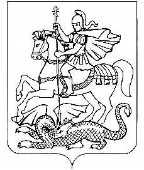 МИНИСТЕРСТВО КУЛЬТУРЫ МОСКОВСКОЙ ОБЛАСТИГОСУДАРСТВЕННОЕ АВТОНОМНОЕ ПРОФЕССИОНАЛЬНОЕ ОБРАЗОВАТЕЛЬНОЕ УЧРЕЖДЕНИЕ МОСКОВСКОЙ ОБЛАСТИ «МОСКОВКСКИЙ ГУБЕРНСКИЙ КОЛЛЕДЖ ИСКУССТВ»(ГАПОУ МО «МГКИ»)Рузский филиал (Училище декоративно-прикладного искусства и народных промыслов)Итоговый балл сдачи вступительных испытаний 54.02.02 Декоративно-прикладное искусство и народные промыслы (по видам)№ п/пФ.И.О. студентаОценкаПримечание1Сетинская Марина Игоревна зачетРекомендован(а) к зачислению2Кузнецова Мария Вячеславовна зачетРекомендован(а) к зачислению3Платонова Варвара Александровна зачетРекомендован(а) к зачислению4Арехта Дарья Денисовна зачетРекомендован(а) к зачислению5Максимова Дарья Андреевна зачетРекомендован(а) к зачислению6Денисова Анастасия НиколаевназачетРекомендован(а) к зачислению7Иванова Анастасия Сергеевна зачетРекомендован(а) к зачислению8Матвеева Кира Андреевна зачетРекомендован(а) к зачислению9Церна Елена зачетРекомендован(а) к зачислению10Ковылина Надежда Олеговна зачетРекомендован(а) к зачислению11Будаева Кристина Ростиславовна зачетРекомендован(а) к зачислению12Евдокимов Матвей Иванович зачетРекомендован(а) к зачислению13Арсланова Александра Николаевна зачетРекомендован(а) к зачислению14Лепешенков Михаил Сергеевич зачетРекомендован(а) к зачислению15Васькина Ольга Андреевна зачетРекомендован(а) к зачислению16Каверин Данила Иванович зачетРекомендован(а) к зачислению17Добров Александр Сергеевич незачетНе рекомендован(а) к зачислению18Строгородская Ольга Андреевна зачетРекомендован(а) к зачислению19Мудрина Анастасия Ярославовна зачетРекомендован(а) к зачислению20Лигай Надежда Эриковна зачетРекомендован(а) к зачислению21Демитерко Иван Викторович незачетНе рекомендован(а) к зачислению22Акопян Лариса Артемовна зачетРекомендован(а) к зачислению23Игнатова Мила Игоревна зачетРекомендован(а) к зачислению24Шалаев Михаил Петрович зачетРекомендован(а) к зачислению25Нешкович Данило Ненадович незачетНе рекомендован(а) к зачислению26Алексеева Арина Дмитриевна незачетНе рекомендован(а) к зачислению27Шкварчук Даниил Константинович зачетРекомендован(а) к зачислению28Илларионова Миланья Павловна зачетРекомендован(а) к зачислению29Арефьева Софья Владимировна незачетНе рекомендован(а) к зачислению30Ананьева Дарья Максимовна незачетНе рекомендован(а) к зачислению